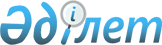 Об утверждении перечня автомобильных дорог общего пользования районного значения Актогайского района
					
			Утративший силу
			
			
		
					Постановление акимата Актогайского района Павлодарской области от 22 октября 2015 года № 271. Зарегистрировано Департаментом юстиции Павлодарской области 24 ноября 2015 года № 4805. Утратило силу постановлением акимата Актогайского района Павлодарской области от 29 февраля 2024 года № 60
      Сноска. Утратило силу постановлением акимата Актогайского района Павлодарской области от 29.02.2024 № 60 (вводится в действие по истечении десяти календарных дней после дня его первого официального опубликования).
      В соответствии со статьями 31, 37 Закона Республики Казахстан от 23 января 2001 года "О местном государственном управлении и самоуправлении в Республике Казахстан", пунктом 7 статьи 3 Закона Республики Казахстан от 17 июля 2001 года "Об автомобильных дорогах" в целях обеспечения эксплуатации и ремонта автомобильных дорог общего пользования районного значения акимат Актогайского района ПОСТАНОВЛЯЕТ:
      1. Утвердить перечень автомобильных дорог общего пользования районного значения Актогайского района согласно приложению.

      2. Определить государственное учреждение "Отдел жилищно-коммунального хозяйства, пассажирского транспорта и автомобильных дорог Актогайского района" балансодержателем и уполномоченным органом по управлению автомобильными дорогами общего пользования районного значения.

      3. Настоящее постановление вводится в действие по истечении десяти календарных дней после дня его первого официального опубликования.

      4. Контроль за исполнением настоящего постановления возложить на курирующего заместителя акима района.

 Перечень автомобильных дорог общего пользования
районного значения Актогайского района
					© 2012. РГП на ПХВ «Институт законодательства и правовой информации Республики Казахстан» Министерства юстиции Республики Казахстан
				
      Аким района

С. Батыргужинов

      СОГЛАСОВАНО:

      Руководитель ГУ "Управление

      строительства, пассажирского транспорта

      и автомобильных дорог

      Павлодарской области"

Д.К. Мустафин

      "22" октября 2015 года
Утвержден
постановлением акимата
Актогайского района
от "22" октября 2015 года № 271
№ п/п
Наименование автомобильных дорог
Общая проятженность, километр
1
2
3
1
автомобильная дорога "Актогай-Карабузау" подъезды к:
1.1
село Карабузау
33,7
1.2
село Харьковка
2,3
2
автомобильная дорога областного значения "Актогай-Шолаксор" подъезды к:
2.1 
село Андриановка
1,3
2.2
село Барлыбай
11,3
2.3
село Баскамыс
39,9
2.4
село Жалаулы
0,9
2,5
село Жолболды
1,2
2.6
село Каракога
63,9
2.7
село Кырыкуй
3
2.8
село Разумовка
1,0
2.9
село Шиликты
20
2.10
село Шолаксор
2,0
2.11
село Шуга
41,2
3
автомобильная дорога областного значения "Ленинский-Актогай-Иртышск" подъезды к:
3.1
село Актогай
3
3.2
село Абжан
0,5
3.3
село Ауельбек
1,9
3.4
село Естай
0,9
3.5
село Жамбыл
0,4
3.6
село Жанабет
0,5
3.7
село Жанатап
1,0
3.8
село Жоламан
0,6
3.9
село Исантерек
0,7
3.10
село Кайран
0,6
3.11
село Караоба
1,8
3.12
село Караой
1,7
3.13
село Кожамжар
1,2
3.14
село Муткенова
1,7
3.15
село Отес
1,8
3.16
село Приреченск
1,3